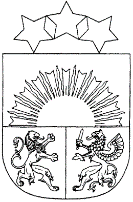 	LATVIJAS REPUBLIKAAPES NOVADA DOMEAPES  PIRMSSKOLAS  IZGLĪTĪBAS  IESTĀDE  „VĀVERĪTE” ___________________________________________________________________________________Reģ. Nr. 50900000851, Pasta iela 25, Ape, Apes novads  LV-4337tālr.27807791,  e pasts:  iluta.apine@ape.lvAPSTIPRINĀTI: ar Apes PII „Vāverīte” vadītājas rīkojumu Nr.182020.gada  20.aprīlīAPES PIRMSSKOLAS IZGLĪTĪBAS IESTĀDES “VĀVERĪTE” IEKŠĒJĀS KĀRTĪBAS NOTEIKUMI IZGLĪTOJAMIEMIzdoti saskaņā ar Valsts pārvaldes iekārtaslikuma 72. panta pirmās daļas 1. punktu un Ministru kabineta 2009. gada 24. novembra noteikumu Nr. 1338 „Kārtība, kādā nodrošināma izglītojamo drošībaizglītības iestādēs un to organizētajos pasākumos” 3.5. apakšpunktu1.Vispārīgie jautājumi1.Apes pirmsskolas izglītības iestādes “Vāverīte” (turpmāk - iestāde) iekšējās kārtības noteikumi ir izdoti, ievērojot Izglītības likumu, Vispārējās izglītības likumu, Bērnu tiesību aizsardzības likumu, Ministru kabineta 2009.gada 24.novembra noteikumus Nr.1338 ”Kārtība kādā nodrošināma izglītojamo drošība izglītības iestādēs un to organizētajos pasākumos”, Ministru kabineta 2010.gada 23.marta noteikumus Nr.277„Kārtība, kādā nodrošināma izglītojamo profilaktiskā veselības aprūpe un pirmās palīdzības pieejamība izglītības iestādēs” un iestādes nolikumu (turpmāk – noteikumi).2. Noteikumi nosaka:2.1. izglītojamo (turpmāk-bērni) tiesības un pienākumus ;2.2. bērnu uzvedību iestādē;2.2. bērnu rīcību iestādē un tās organizētajos pasākumos;2.3. izglītības procesa organizāciju;2.4. bērnu iepazīstināšanu ar drošības noteikumiem un  rīcību ekstremālās situācijās,2.5. atbildību par noteikumu neievērošanu;2.6. citus jautājumus saskaņā ar Ministru kabineta 2009.gada 24.novembra noteikumus Nr.1338 ”Kārtība kādā nodrošināma izglītojamo drošība izglītības iestādēs un to organizētajos pasākumos” noteiktajām prasībām.2. Bērnu tiesības un pienākumi.2.1. Bērniem ir tiesības:2.1.1. apmeklēt iestādi un apgūt izglītības programmu saskaņā ar iestādes nolikumu;2.1.2. uzturēties  dzīvībai un veselībai drošos apstākļos iestādē un tās organizētajos pasākumos, būt aizsargātiem no fiziskās, emocionālās  un psihiskās vardarbības, 2.1.3. saņemt neatliekamo medicīnisko palīdzību;2.1.4. mācību un audzināšanas procesā brīvi izteikt un aizstāvēt savas domas un uzskatus, paust attieksmi, 2.1.5.attīstīt spējas un intereses, ņemot vērā bērna individualitāti;2.1.6. pārstāvēt iestādi dažāda mēroga pasākumos, konkursos un skatēs;2.1.7. saņemt personiskās mantas aizsardzību iestādē. 2.2. Izglītojamam atbilstoši savam vecumam un attīstībai ir šādi vispārīgie pienākumi :2.1. katru dienu ierasties izglītības iestādē un mācīties atbilstoši savai fiziskajai un garīgajai attīstībai, sagatavojoties pamatizglītības uzsākšanai;    2.2. būt pieklājīgam un ar cieņu un pieklājīgi  izturēties pret saviem vienaudžiem, iestādē     strādājošiem pieaugušajiem un citu izglītojamo vecākiem;    2.3. ievērot grupā strādājošo un citu iestādes darbinieku aizrādījumus, ja tiek apdraudēta sava      un citu bērnu drošība,2.4. ar cieņu izturēties pret Latvijas valsts simboliem;2.5. saudzīgi izturēties pret rotaļlietām, mācību materiāliem, ierīcēm, kas tiek izmantotas rotaļāšanās un mācīšanās laikā.2.6. saudzīgi izturēties pret iestādes teritorijā augošiem augiem un kokiem;2.7. emocionālās un fiziskās vardarbības vai citu draudu savai drošībai nekavējoties saukt palīgā pieaugušos (izglītības iestādes pedagogus vai jebkuru izglītības iestādes darbinieku, laicīgi lūgt palīdzību vecākiem).2.8. neapdraudēt savu un citu veselību un drošību , ievērot šos un citus iestādē izstrādātos noteikumus un drošības instrukcijas un evakuācijas plānus.2.9. veikt pašapkalpošanās darbības (ēst, ģērbties, glabāt savas personīgās lietas), atbilstoši vecumam;3.Bērnu uzvedības noteikumi grupās ( izvietoti ar atgādnēm grupās):3.1. Ienākot iestādē sasveicinies, aizejot atvadies!3.2. Ja runā skolotāja, esi uzmanīgs un klausies!3.3. Ja gribi ko jautāt, pacel roku!3.4. Runāsim pa vienam!3.5. Grupā runāsim klusā balsī!3.6. Esi draudzīgs !3.7. Rotaļāsimies kopā!3.8. Katrai lietai, sava vieta!3.9. Grāmatu skaties un lasi, pēc tam noliec to vietā, kur paņēmi!3.10. Pirms noliec galda spēli, pārliecinies , vai visa spēle ir kastītē!3.11. Savu drēbju skapi turi kārtīgu!3.12. Ģērbies pats!3.13. Savas drēbes noliec kārtīgi!3.14.Atpūties pats un ļauj atpūsties citiem!3.15. Pēc diendusas mēģini saklāt savu gultu!3.16. Ejot pa kāpnēm, ej pa labo pusi! Esi uzmanīgs!3.17. Ievēro distanci!3.18. Kad beidz rotaļāties, sakārto rotaļlietas!3.19. Pirms ēšanas mazgā rokas!3.20. Pēc tualetes apmeklējuma mazgā rokas!3.21.Tīri zobus ar zobu birsti pie izlietnes!3.22. Zobu birstīti liec krūzītē ar birstīti uz augšu!3.23.Atkritumus met papīrgrozā!3.24. Ja gadījies kļūdīties, saslauki!3.25. Esi saudzīgs muzicējot!3.26. dziedāsim visi!3.27. Laukumā rotaļājies piesardzīgi!3.28. Ceļu šķērso pa gājēju pāreju!3.29. Palīdzēsim viens otram!3.30.Pirms aizej, pasaki skolotājai!3.31. Esi vērīgs- pēti!3.32.Gaidīsim savu kārtu!3.33. Ja redzi, ka kāds dara pāri vai  kādam ir trauma, saki tuvāk esošajam pieaugušajam!3.34. Ja redzi ugunsgrēku –zvani!3.35. Ugunsgrēka gadījumā klausies , ko saka skolotāja un skolotāja pavadībā dodies uz tuvāko izeju ar apzīmējumu 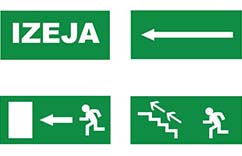 4.Kārtība , kādā izglītojamie , viņu vecāki tiek iepazīstināti ar Iekšējās kārtības noteikumiem.4.1. Pirms bērna uzņemšanas iestādē, grupas skolotāja vecākus iepazīstina ar šiem noteikumiem, ko vecāki apliecina ar savu parakstu.4.2. Bērnus ar šiem noteikumiem iepazīstina grupas skolotāja katru gadu septembrī un atkārtoti pēc nepieciešamības, bet ne retāk kā 2 reizes gadā.4.3. Uzvedības noteikumu atgādnes izglītojamiem  tiek izvietotas visās grupas telpu vietās, kur izglītojamiem šis noteikums ir aktuāls.5. Atbildība par noteikumu neievērošanu.5. Šo noteikumu ievērošana bērniem ir obligāta.5.1. Noteikumu neievērošanas gadījumā iestādes pedagogi :5.1. var izteikt mutisku aizrādījumu;5.2. var norādīt izglītojamam brīdi padomāt par savu rīcību uz pārdomu krēsliņa; 5.3 var veikt individuālas pārrunas ar bērna vecākiem;5.4 var veikt pārrunas iestādes vadība kopā ar grupas skolotāju un vecākiem;5.2. Gadījumos, kad ir aizdomas par pielietoto fizisko vai emocionālo vardarbību, administratīvi vai krimināli sodāmiem pārkāpumiem pret bērniem, iestāde sazinās ar vecākiem un nekavējoties ziņo tiesībsargājošām iestādēm.6.Noslēguma jautājumi6.1. Grozījumus un papildinājumus noteikumos var ierosināt izglītības iestādes dibinātājs, izglītības iestādes vadītāja, pedagoģiskā padome, iestādes padome, bērni . Tos apstiprina iestādes vadītājs.6.2. Noteikumi ir saskaņoti 13.01.2020. Pedagoģiskās padomes sēdē Nr.2 ar lēmumu Nr.7   6.3. Noteikumi stājas spēkā ar to apstiprināšanas brīdi.